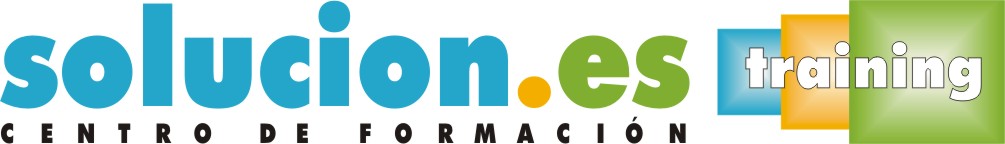  Curso On LineAdobe Premiere CS6 básico Objetivos:El objetivo general de este curso es que el alumno sea capaz de obtener lo conocimientos necesarios para poder crear sus propios proyectos y vídeos partiendo desde cero. Conociendo todas las herramientas y posibilidades que ofrece Adobe Premiere CS6 dominando el uso de su interfaz.Temario:UNIDAD 1: Introducción ¿Qué es Adobe Premiere CS6?
 Simulación - Licencia Creative Commons
 Formatos de vídeo
 Simulación - Formatos de vídeos
 Autopráctica - Tipos de vídeo
 Videoejercicio - Material creative Commons
 Autopráctica - Licencias Creative Commons
 Test - Introducción a Premiere CS6UNIDAD 2: Novedades CS6 Interfaz rediseñada
 Panel de Proyecto
 Capas de ajuste
 Creación de multicámara
 Mejora en los cortes (Trim)
 Desplazamiento en timeline
 Código de tiempo
 Rendimiento de efectos
 Audio
 Simulación - Importación archivos
 Videoejercicio - Herramienta de edición de corte
 Simulación - Timeline
 Autoprácitca - Creación de multicámara
 Autopráctica - Vídeos de la muticámara
 Test - Novedades CS6UNIDAD 3: Primeros pasos en Premiere Pantalla de bienvenida
 Ventanas de trabajo
 Configuración del espacio de trabajo
 Simulación - Espacio de trabajo
 Simulación - Restaurar espacio de trabajo CS6
 Videoejercicio - Personalizar un espacio de trabajo
 Autopráctica - La ventana de efectos
 Autopráctica - Cambiar el espacio de trabajo
 Test - Primeros pasos en PremiereUNIDAD 4: Crear un proyecto Ajustes generales
 Personalizar ajustes
 Simulación - Guardar el proyecto
 Ajustes de la secuencia
 Crear nueva secuencia
 Simulación - Crear una secuencia NTSC
 La línea de tiempo
 Controles de reproducción
 Guardar y cerrar
 Videoejercico - Crear una secuencia dentro de un proyecto
 Autopráctica - Crear un proyecto nuevo
 Autopráctica - Crear una secuencia DVCPROHD 1080i50
 Test - Crear un proyectoUNIDAD 5: Importar medios Importar archivos
 Características de un clip
 Importar archivos desde la cámara
 Importar desde after effects
 Simulación - Importar un archivo de After Effects
 Importar desde Illustrator
 Importar desde photoshop
 Ajustes de pista
 Atajos del teclado
 Previsualización de vídeo
 Simulación - Parámetros de la secuencia
 Videoejercicio - Importar el archivo de vídeo e imágenes
 Autopráctica - Timeline
 Autopráctica - Crea una pista de audio
 Test - Importar mediosUNIDAD 6: Edición básica Cortar, copiar y pegar
 Mover, rotar y escalar
 Simulación - Duplicar la secuencia de vídeo
 Modificar duración de archivo de vídeo
 Modificar duración de una imagen
 Ordenar objetos
 Simulación - Edición Básica
 Videoejercicio - Composición de vídeo e imagen
 Autopráctica - Modificar la duración del vídeo
 Autopráctica - Escalar y mover una imagen
 Test - Edición básicaUNIDAD 7: Agregar transiciones Transiciones
 Simulación - Transición de estrella
 Cambiar ajustes de transiciones
 Simulación - Modificar una transición
 Videoejercicio - Fundidos
 Autopráctica - Transición de fundido
 Autopráctica - Personalizar una transición
 Test - Agregar transicionesUNIDAD 8: Control de edición avanzado velocidad de reproducción de un clip
 Reemplazar clips en la línea de tiempo
 Simulación - Reemplazar archivos
 Reemplazar material de archivo
 Anidar una secuencia
 Simulación - Acelerar
 Videoejercicio - Reemplazar clips
 Autopráctica - Anidar secuencias
 Autopráctica - Ralentizar clips
 Test - Control de edición avanzadoUNIDAD 9: Crear títulos Herramienta Título
 Trabajar con texto
 Simulación - Crear un título
 Propiedades del texto
 Propiedades del texto II
 Simulación - Sombras, trazo y relleno
 Crear formas y administrar capas
 Herramienta Pluma
 Titulación y créditos
 Videojercicio - Crear títulos de crédito
 Autopráctica - Desplazamiento vertical
 Autopráctica - Texto de sombras
 Test - Crear títulosUNIDAD 10: Efectos especiales de vídeo Tipos de efectos
 Agregar efectos
 Eliminar efectos
 Simulación - Eliminar efecto de curvas RGB
 Cambiar ajustes
 Usar keyframes
 Algunos ejemplos de efectos
 Simulación - Efecto 3D
 Autopráctica - Añadir efectos
 Videoejercicio - Animar desenfoque
 Autopráctica - Cambiar color
 Test - Efectos especiales de vídeoUNIDAD 11: Editar y mezclar audio Visualizar clips de audio
 Tipos de pista
 Efectos de audio
 Simulación - Volumen
 Ajustar nivel
 Simulación - Ruido de fondo
 Autopráctica - La onda de audio
 Videoejercicio - Editar y mezclar audio
 Autopráctica - Editar Salida y entrada de audio
 Test - Editar y mezclar audioUNIDAD 12: Exportar video Preparar el proyecto
 Simulación - Secuencias
 Exportar archivos
 Exportar archivos II
 Videoejercicio - Exportar video (Actividad de video solución múltiple)
 Simulación - Adobe Media Encoder
 Adobe Media Encoder
 Autopráctica - Propiedades de Adobe Media Encoder
 Autopráctica - Exportar video
 Test - Exportar video